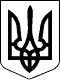 РОЗПОРЯДЖЕННЯПЕРВОЗВАНІВСЬКОГО СІЛЬСЬКОГО ГОЛОВИ 
КІРОВОГРАДСЬКОГО РАЙОНУ КІРОВОГРАДСЬКОЇ ОБЛАСТІвід « 31 »  серпня   2018 року                                                                         №   441- рс. ПервозванівкаПро скликання чергової сесіїПервозванівської сільської радиВідповідно до статті 46 Закону України «Про місцеве самоврядування в Україні»:Скликати дев’яту  сесію восьмого скликання Первозванівської сільської ради 28 вересня  2018 року об 13:00  годині у приміщенні Первозванівського будинку культури.Внести до порядку денного засідання дев’ятої сесії сільської ради питання:Про затвердження порядку денного зі змінами ІХ сесії VІІІ скликанняПро внесення змін до рішення Первозванівської сільської ради від 22 грудня 2017 року № 42 «Про сільський  бюджет на 2018 рік».Про затвердження розпоряджень сільського голови з основної діяльності виданих у міжсесійний період.Про затвердження Положення «Про порядок надання земельних ділянок громадянам на території Первозванівської сільської ради».Земельні питанняПро затвердження Положення «Про порядок функціонування кладовищ та правила поховання на території Первозванівської сільської ради Кіровоградського району Кіровоградської області». Про внесення змін до рішення сільської ради від  30.07.2018 року № 313 «Про  внесення змін до рішення сільської ради від  27.04.2018 року №224 «Про затвердження  структури та чисельності апарату Первозванівської сільської ради»Про внесення змін до рішення Первозванівської сільської ради від 09.02.2018 року № 135 «Про внесення змін до рішення Первозванівської сільської ради № 14 від 21.11.2017 року «Про утворення виконавчого комітету сільської ради та затвердження персонального складу виконавчого комітету»Про затвердження проектно-кошторисної документаціїРізне.      На пленарне засідання ради запросити депутатів сільської ради, керівників бюджетних установ сільської ради, в.о. старости.     Виконавчому апарату сільської ради здійснити підготовку та проведення пленарного засідання сільської ради.     Контроль за виконанням даного розпорядження покласти на  керуючу справами виконавчого комітету, начальника загального відділу сільської ради Бондаренко З.В.Сільський голова                                                                    П.МУДРАК                